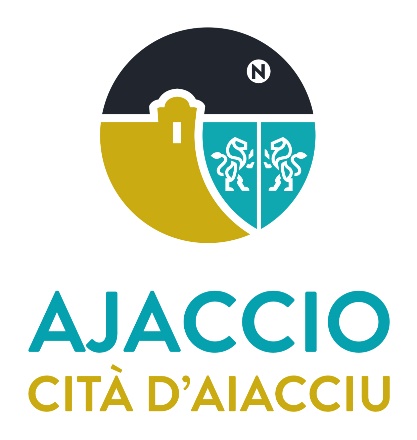 Direction Générale Adjointe Environnement, Cadre de vie et AttractivitéDirection du commerce, de l’artisanat et du domaine public 04.95 51 78 65. 04.95 51 78 64commerce@ville-ajaccio.frPROCEDURE DE SELECTION PREALABLEPOUR L’OCCUPATION DU DOMAINE PUBLIC COMMUNALPOUR L’INSTALLATION D’UN CAMION BOUTIQUE ALIMENTAIRE (PIZZA)Procédure prévue àl’article L2122-1-1 du code général de la propriété des personnes publiques.--------------FORMULAIRE D’OFFRE--------------Joindre à ce formulaire :La carte des produits proposés à la vente.Le candidat détaillera la carte des produits proposés à la vente, il précisera les ingrédients, l’origine de tous les produits et les prix de vente. Ce critère est examiné à concurrence de 20 % dans le cadre du jugement des candidatures.L’aspect esthétique du camion boutique.Le candidat présentera un visuel du camion boutique. Les couleurs devront être neutres, à savoir : blanc, gris, beige ou noir.Ce critère sera examiné à concurrence de 50 % dans le cadre du jugement des candidatures.Motivation, parcours et expériences professionnels en phase avec le projet (expérience commerciale sédentaire et non sédentaire, expérience similaire, autres points de vente, etc,…).Ce critère sera examiné à concurrence de 30 % dans le cadre du jugement des candidatures.Date limite de réception des offres : le mardi 2 avril 2024CANDIDAT :Nom, Prénom :.......................................................................................................................................................Adresse :.......................................................................................................................................................Ville :.......................................................................................................................................................Agissant en qualité de représentant d’une société (nom de la société et adresse du siège social/ n° SIRET).......................................................................................................................................................Téléphone :.......................................................................................................................................................Adresse mail :.......................................................................................................................................................Offre portant sur l’emplacement (cocher la case correspondante) :Signature (et cachet) du candidatPARTIE (1) La carte des produits proposés à la vente.	(à renseigner par le candidat)PARTIE (2) Aspect esthétique du camion boutique.(fournir un visuel)PARTIE (3) Une note permettant d’apprécier la motivation, le parcours et expériences professionnels du candidat.(présentation libre)Emplacement(un véhicule par emplacement)AdresseDestinationEmplacement 1D111 Route des sanguinairesRôtisserieProduitsPrix de venteIngrédientsOrigine